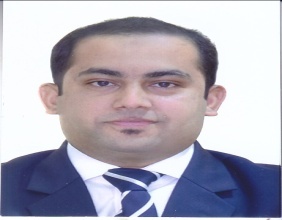 IshthiyaqIshthiyaq.317703@2freemail.com Retail Store SupervisorRivoli Group – Store In-Charge - 9-year career with Rivoli Group Luxury retailers has been distinguished by accelerated advancement, awards and goal surpassing performance-to-plan.Successful in both startup and turnaround management roles — have propelled stores to #1 in sales and customer satisfaction district-wide while simultaneously lowering shrink and staff turnover to all-time lows.Comprehensive background leading all aspects of retail operations(e.g., Merchandising, sales, customer service, inventory, personnel and payroll management) reinforced by extensive retail management training.Key SkillsRetail Store OperationsCustomer Service ExcellenceTeambuilding/Training/SupervisionInventory ManagementMerchandising StrategiesBudgeting & Cost ControlsExperience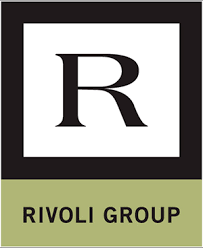 RIVOLI GROUP (2007 to Present)Leading Luxury retailer in Gulf region.Store Supervisor, 2012 to PresentSenior sales associate, 2010 to 2011Sales associate, 2007 to 2009Promoted to oversee startup and daily operations for new Rivoli Stores. Manage a 1 million, 6-employee in Rivoli store (Luxury brand of watches, Jewelries, Writing Instruments and Leathers); enforce sound merchandising and loss control strategies; execute corporate programs, promotions and policies; and drive optimal customer satisfaction.Key Results:Led startup and grand opening of new Shops.Exceeded sales and profit goals by up to 20% and 30%, respectively, from first year of opening and in each ensuing year. Dealing with prestige watch brands, writing instrument, leather and eye wear. (E.g. – Omega, Longines, Rado, Tissot, Mont Blanc, Cketc.)Identifying prospective customers and effective presentation of the products by following the RETAIL technique.Customer services with best oriented sales.In-depth knowledge of the products and service provided.Experience (Continued)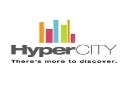 HypercityRetail (INDIA) Ltd, Mumbai (2005 to 2007)Leading Multibrand stores in India.Sales Associate (Multimedia Department,), 2005 to 2007.Dealing with high reputed electronic brands.(Samsung, Sony, Motorola, Nokia & iPod Products.Merchandise stocks to captivate the attention of the customers.Handling of marketing strategies to increase the sales and keeping an eye on competitors. Valuing the customers by bringing-up the best quality and integrity of the products.Dealing with customers and high level sales target within the strict deadlines.Maintain and provided the report about the movement of the stocks. Follow up with the customers about the new arrivals of the products. Update the promotions and offers to the customers.  Follow up with after sale services, leading team, and information of new arrivals in market.Education Successfully passed the S.S.C examination in 2000.Successfully passed the H.S.C examination in 2002.Appeared for B.com examination in 2005.Technology & Language ProficienciesComputers: MS Office (Word, Excel, PowerPoint); POS & Inventory Systems English Typing 30 W.P.M Certificate.Language: Fluent in English, Hindi, and Marathi andArabic- BasicPersonal DetailsDate of Birth - 21.04.1982Nationality - IndiaGender - Male Marital status - Married 